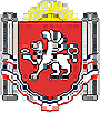       РЕСПУБЛИКА КРЫМ                       РАЗДОЛЬНЕНСКИЙ РАЙОНБЕРЕЗОВСКИЙ СЕЛЬСКИЙ СОВЕТ41 заседание  1 созываРЕШЕНИЕ29.12.2016 г.                  		      с. Березовка                              		 № 364О принятии из муниципальной собственности муниципального образования Раздольненский район Республики Крым в муниципальную собственность муниципального образования Березовское сельское поселение Раздольненского района Республики Крым недвижимого имущества (жилья) для предоставления гражданам из числа реабилитированных народов КрымаВ соответствии с федеральным законом  от 06.10.2003 года  № 131 -ФЗ «Об общих принципах организации местного самоуправления в Российской Федерации», Законом Республики Крым от 16.09.2014 года № 54-ЗРК «Об основах местного самоуправления в Республике Крым», решением  40 (внеочередного) заседания Березовского сельского совета 1 созыва от 09.12.2016 г. № 344 «О даче согласия на принятие из муниципальной собственности муниципального образования Раздольненский район Республики Крым в муниципальную собственность муниципального образования Березовское сельское поселение Раздольненского района Республики Крым недвижимого имущества (жилого помещения) для граждан из числа реабилитированных народов Крыма для его предоставления по договорам найма специализированных жилых помещений»,  решением  40 (внеочередного) заседания Березовского сельского совета 1 созыва от 09.12.2016 г. № 345 «О даче согласия на принятие из муниципальной собственности муниципального образования Раздольненский район Республики Крым в муниципальную собственность муниципального образования Березовское сельское поселение Раздольненского района Республики Крым недвижимого имущества (жилого помещения) для граждан из числа реабилитированных народов Крыма для его предоставления по договорам найма специализированных жилых помещений», решением  40 (внеочередного) заседания Березовского сельского совета 1 созыва от 09.12.2016 г. № 346 «О даче согласия на принятие из муниципальной собственности муниципального образования Раздольненский район Республики Крым в муниципальную собственность муниципального образования Березовское сельское поселение Раздольненского района Республики Крым недвижимого имущества (жилого помещения) для граждан из числа реабилитированных народов Крыма для его предоставления по договорам найма специализированных жилых помещений», Уставом Березовского сельского поселения Раздольненского района Республики Крым, решением  40 (внеочередного) заседания Березовского сельского совета 1 созыва от 09.12.2016 г. № 347 «О даче согласия на принятие из муниципальной собственности муниципального образования Раздольненский район Республики Крым в муниципальную собственность муниципального образования Березовское сельское поселение Раздольненского района Республики Крым недвижимого имущества (жилого помещения) для граждан из числа реабилитированных народов Крыма для его предоставления по договорам найма специализированных жилых помещений», решением  внеочередной сессии 1 созыва Раздольненского районного совета от 22.12.2016 № 619-1/16 «О передаче из муниципальной собственности муниципального образования Раздольненский район Республики Крым в муниципальную собственность муниципального образования Березовское сельское поселение Раздольненского района Республики Крым  недвижимого имущества (жилья) для предоставления гражданам из числа реабилитированных народов Крыма в 2016 году», Постановлением Администрации Раздольненского района Республики Крым от 23.12.2016 № 115/И «О передаче из муниципальной собственности муниципального образования Раздольненский район Республики Крым в муниципальную собственность муниципального образования Березовское сельское поселение Раздольненского района Республики Крым недвижимого имущества (жилья) для предоставления гражданам из числа реабилитированных народов Крыма в 2016 году»,  Березовский сельский совет Р Е Ш И Л:1. Принять из муниципальной собственности муниципального образования Раздольненский район Республики Крым в муниципальную собственность муниципального образования Березовское сельское поселение Раздольненского района Республики Крым в количестве 4 (четырех) объектов недвижимости согласно приложению.2. Поручить Администрации Березовского сельского поселения Раздольненского района Республики Крым совершить все необходимые действия по приему-передаче объектов недвижимости, указанных в п. 1 настоящего решения, согласно действующего законодательства Российской Федерации и Республики Крым.3. Настоящее решение вступает в силу со дня принятия и подписания. 4. Обнародовать настоящее решение на информационном стенде Березовского сельского совета  и  на официальном сайте Администрации в сети Интернет http://berezovkassovet.ru/ .5. Контроль за выполнением данного решения возложить на постоянную комиссию по бюджету, налогам, муниципальной собственности, земельным и имущественным отношениям, социально-экономическому развитиюПредседатель Березовского сельскогосовета - глава Администрации Березовскогосельского поселения                                            				 А.Б.НазарПриложение к решению  41-го заседания 1-го созыва Березовского сельского совета   №  364 от «29» декабря  2016  г.Недвижимое имущество (жилье), передаваемое из муниципальной собственности муниципального образования Раздольненский район Республики Крым в муниципальную собственность муниципального образования Березовское сельское поселение Раздольненского района Республики Крым для предоставления гражданам из числа реабилитированных народов Крыма в 2016 году в количестве 4 (четырех) объектов недвижимости1Кадастровый  (или  условный) номер объекта 90:10:010119:42 Объект недвижимости: квартира, назначение: жилое. Площадь: общая 51.30 кв. м. Этаж: 5.Адрес (местонахождение): Республика Крым, р-н Раздольненский, пгт. Раздольное, ул. Красноперекопское шоссе, д.31, кв.49;Правообладатель: Муниципальное образование Раздольненский район Республики КрымВид, номер и дата государственной регистрации права: собственность, 90-90/016-90/014/947/2016-2558/3, 28.11.2016 г.Документы – основания: Муниципальный контракт о приобретении квартиры в муниципальную собственность для граждан из числа реабилитированных народов Крыма № 1-4041 от 18.11.2016 г. Орган выдачи: Нотариус Раздольненского районного нотариального округа Республики Крым. Дата в реестре нотариуса: 18.11.2016 г. Нотариус: Погромская А.Н.Номер в реестре нотариуса: 1-40412Кадастровый  (или  условный) номер объекта 90:10:010151:236 Объект недвижимости: квартира, назначение: жилое. Площадь: общая 62.60 кв. м. Этаж: 2.Адрес (местонахождение): Респ. Крым, р-н Раздольненский, пгт. Раздольное, пер. Комсомольский, д.8/36, кв.4;Правообладатель: Муниципальное образование Раздольненский район Республики КрымВид, номер и дата государственной регистрации права: собственность, 90-90/016-90/014/001/2016-4597/2, 19.11.2016 г.Документы – основания: Договор купли-продажи квартиры (муниципальный контракт с отсрочкой платежа) от 18.11.20163Кадастровый  (или  условный) номер объекта 90:10:030101:184 Объект недвижимости: жилой дом, назначение: жилое. Площадь: общая 90.60 кв. м. Количество этажей: 1.Адрес (местонахождение): Республика Крым, р-н Раздольненский, с. Березовка, ул. Кирова, д.40;Правообладатель: Муниципальное образование Раздольненский район Республики КрымВид, номер и дата государственной регистрации права: собственность, 90-90/016-90/014/001/2016-4766/2, 19.11.2016 г.Документы – основания: Договор купли-продажи жилого дома (муниципальный контракт с отсрочкой платежа) от 15.11.20164Кадастровый  (или  условный) номер объекта 90:10:010132:38 Объект недвижимости: жилой дом, назначение: жилое. Площадь: общая 83.20 кв. м. Количество этажей: 1.Адрес (местонахождение): Республика Крым, р-н Раздольненский, пгт. Раздольное, ул. Антона Кима, д.55а;Правообладатель: Муниципальное образование Раздольненский район Республики КрымВид, номер и дата государственной регистрации права: собственность, 90-90/016-90/014/001/2016-4805/2, 21.11.2016 г.Документы – основания: Договор купли-продажи жилого дома (муниципальный контракт с отсрочкой платежа) от 16.11.2016